НАУЧНО-ПРАКТИЧЕСКАЯ КОНФЕРЕНЦИЯ 
«Поиск и творчество»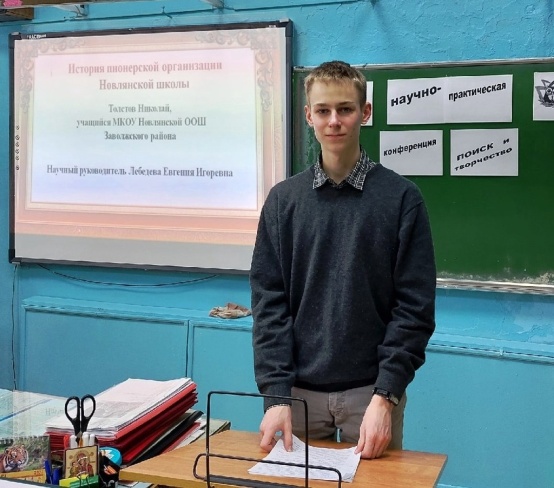 14 февраля у нас прошел школьный этап научно-практической конференции "Поиск и творчество", которая стала традиционной. Она посвящена Дню российской науки. С приветственным словом перед участниками конференции выступила директор школы Смирнова Л.В.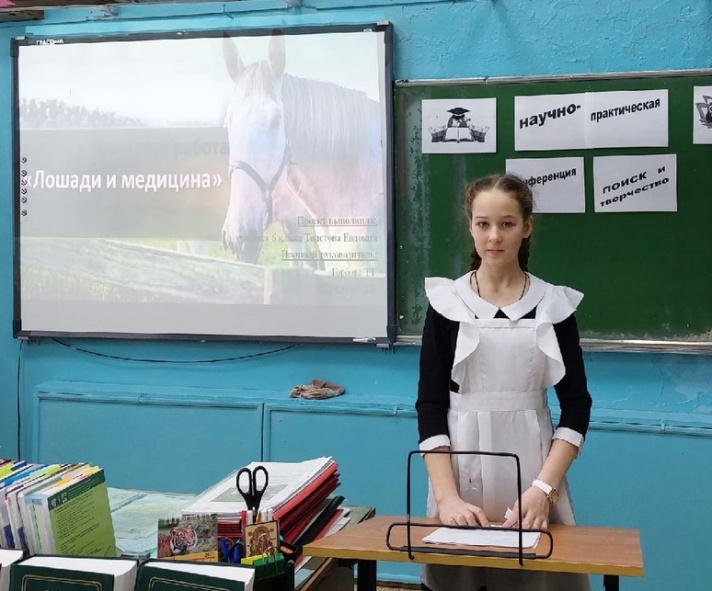 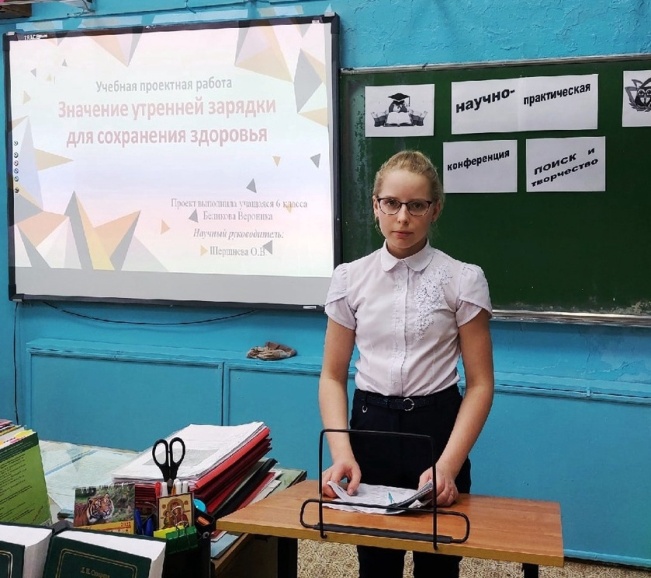 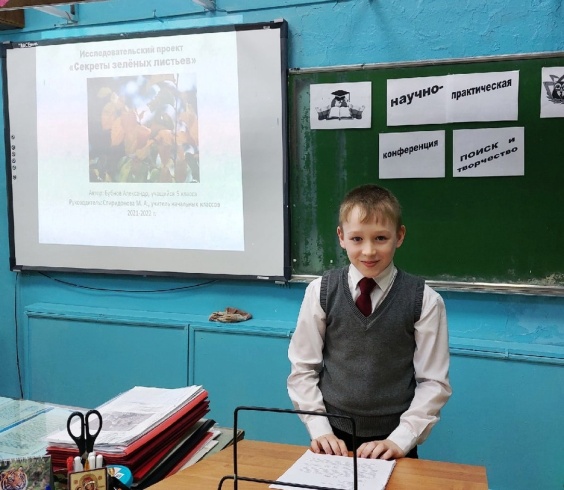  Победителями стали: Бубнов А. (5 класс) с проектом "Секреты зеленых листьев", Беликова В. (6 класс)  с проектом "Значение утренней зарядки для сохранения здоровья человека", Толстова Е. (6 класс) с проектом "Лошади и медицина", 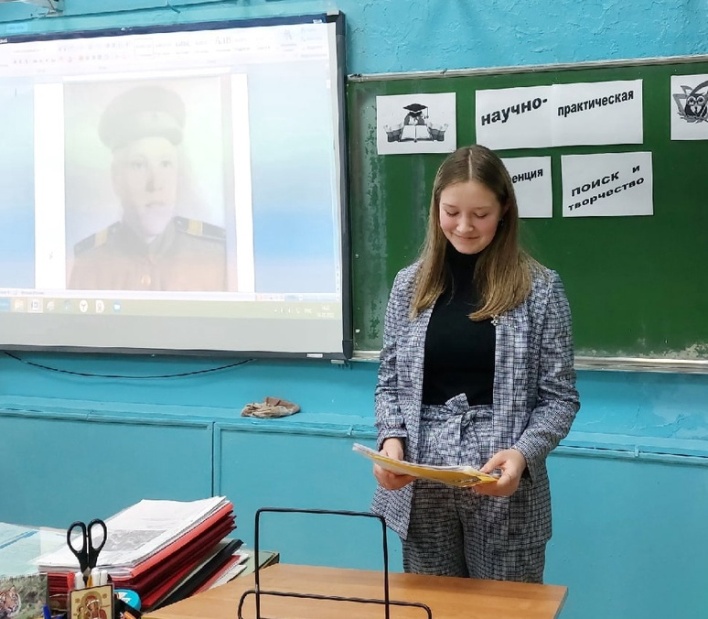 Толстов Н. (8 класс) с проектом "История пионерской организации Новлянской школы", Котова У. (9 класс) с проектом «Орден Ленина Б.М.Андреева».